                                                                                                ООО ТД «Парк»630041,Новосибирск,2-ая Станционная,44,оф.215т.сот. 239-32-52, 263-74-71, 367-03-92www.2393252.ru                                                                                               E-mail: zakaz@2393252.ru01.01.2017г.Гидрофобизатор «Аквасил»Гидрофобизатор "Аквасил" выпускается по ТУ 2229-003-60543126-2014. Принадлежит к новому поколению отечественных водных кремнийорганических гидрофобизаторов. Отличается повышенной эффективностью, пожаро- и взрывобезопасностью, сниженной щелочностью, особой экономичностью и технологичностью. Имеет большой срок службы: при качественной обработке эффект гидрофобизации сохраняется более 10 лет (по косвенным данным – более 30 лет).Гидрофобизатор "Аквасил" прошел государственную регистрацию и имеет все необходимые сертификаты.Применение гидрофобизаторов в строительстве - один из самых эффективных способов защиты пористых поверхностей (кирпичная кладка, штукатурка, бетон, природный камень, гипс, известняк, мрамор и т.д.) от разрушительного действия воды и других вредных факторов. Одновременно с этим повышаются их твердость и прочность. Наряду с многократным (в десятки раз) повышением водостойкости, без существенных затрат предотвращаются процессы разрушения, загрязнение, высолы. Уменьшается также расход лакокрасочных и пропиточных материалов.Применение Гидрофобизатора «Аквасил»:Гидрофобизатор «Аквасил» отвечает следующим основным требованиям:придает материалам максимальные водоотталкивающие (гидрофобные) свойства, не изменяющиеся в условиях эксплуатации в течение более 10 лет;устойчив к действию дождя, снега и механическим воздействиям (абразивное действие пыли, вибрация, удары, мытье и т.д.);увеличивает морозо- и коррозийную стойкость строительных материалов;улучшает удобоукладываемость бетонной смеси;предотвращает появление внутренних микротрещин;устраняет капиллярный подсос;устраняет водопроницаемость фундамента и цоколя;сохраняет паро- и воздухопроницаемость материала, окраску и фактуру его поверхности;сохраняет внешний вид строительных материалов на долгий срок;обеспечивает антигрибковую защиту;не требует сложной технологии нанесения и быстро связывается с поверхностью без какой-либо дополнительной обработки;после высыхания физиологически безвреден;не имеет запаха;пожаробезопасен;низкая цена готового раствора от 12р. до 32р. за литр, в зависимости от обрабатываемого материала.Стоимость гидрофобизатораГидрофобизатор "Аквасил" поставляется как концентрат и применяется в пропорции 1:10- Фасады зданий и сооружений (кирпичные, бетонные, каменные, деревянные). Защита от разрушений, увеличение морозостойкости, защита от высолов, плесени, сохранение внешнего вида, увеличение срока эксплуатации);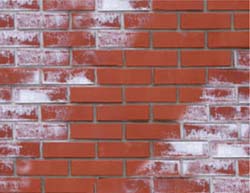 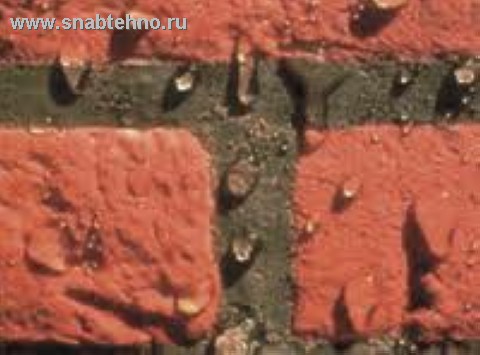 -Тротуарная плитка, бордюры, парапеты (бетонные, из натурального и искусственного камня).  Многократное  увеличение срока эксплуатации, защита от влаги, облегчение уборки наледи в зимний период, защита от грибка и плесени, защита от появления высолов, защита от агрессивных сред – реагентов.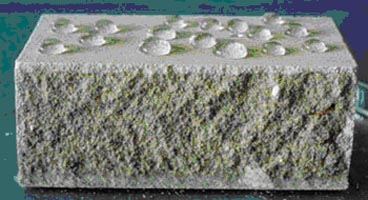 -Мосты, эстакады (бетонные, кирпичные, деревянные).  Многократное увеличение срока службы, защита от влаги, защита от грибка и плесени, защита окрашенных поверхностей.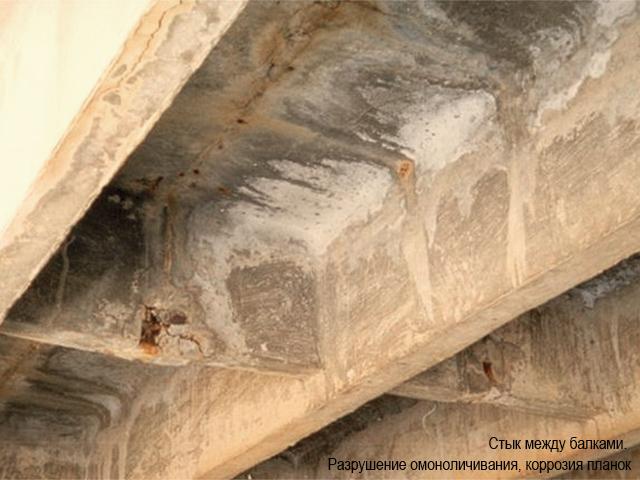 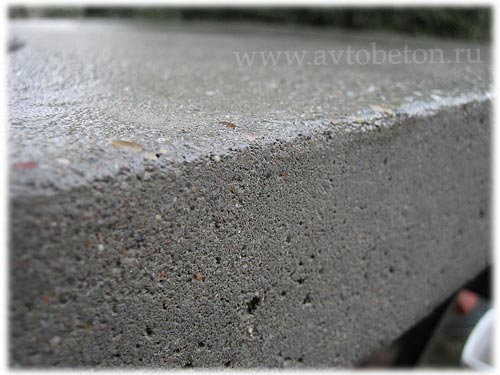 -Деревянные конструкции (дома, бани, беседки, стропила, заборы и т.д.) Можно обрабатывать наружные и внутренние поверхности. Материал экологически чистый. Предотвращает «синение» древесины, защищает от влаги, грибка, плесени. Не меняет цвет и текстуру дерева. Увеличивает морозостойкость. Деревянные конструкции сохраняют свой первоначальный вид долгие годы.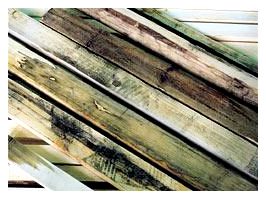 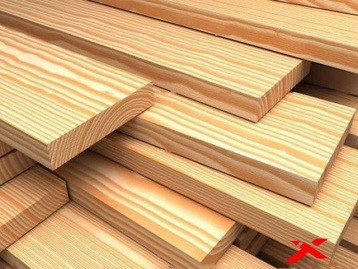 Дымовые трубы- (длительная защита окрашенной поверхности, снижение затрат на содержание и обслуживание, защита от влаги, грибка).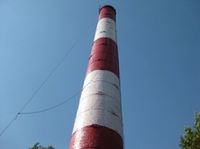 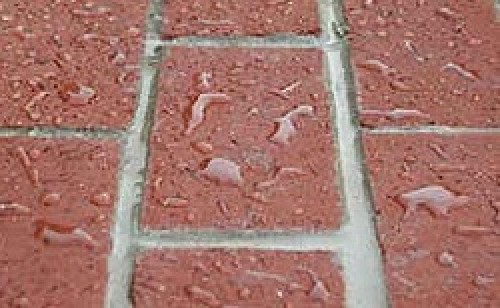 НаименованиеТехнические условияЦены в руб./л.Цены в руб./л.Цены в руб./л.НаименованиеТехнические условиядо 100 лдо 1000 лсвыше 1000 лАКВАСИЛ 20л(концентрат)ТУ 2229-003-60543126-2014550,00520,00480,00АКВАСИЛ 5 л570,00550,00520,00АКВАСИЛ 1л600,00560,00550,00